Publicado en España el 26/03/2015 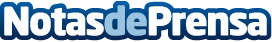 El cigarrillo electrónico de Philip Morris, con la nueva normativa europeaPhilip morris elige España como destino para iniciarse en el mercado del cigarrillo electrónico con Solaris, un modelo orientado a cartuchos. Este cigarrillo electrónico se adecua a la nueva normativa europea, en previsión de su inminente aprobación.Datos de contacto:VitalcigarMás información en Vitalcigar.es722511347Nota de prensa publicada en: https://www.notasdeprensa.es/el-cigarrillo-electronico-de-philip-morris-con Categorias: Nacional Medicina Finanzas Consumo http://www.notasdeprensa.es